СОВЕТ ДЕПУТАТОВ МУНИЦИПАЛЬНОГО ОБРАЗОВАНИЯНАЗИЕВСКОЕ ГОРОДСКОЕ ПОСЕЛЕНИЕКИРОВСКОГО МУНИЦИПАЛЬНОГО РАЙОНА ЛЕНИНГРАДСКОЙ ОБЛАСТИ третьего созыва Р Е Ш Е Н И Еот  30 марта   2017 года № 06Об утверждении структуры администрации муниципального образования Назиевское городское поселение Кировского муниципального района Ленинградской областиВ соответствии с  частью 8 статьи 37  Федерального закона от 06.10.2003г. №131-ФЗ «Об общих принципах организации местного самоуправления в Российской Федерации», на основании статьи 45 Устава муниципального образования Назиевское городское поселение Кировского муниципального района Ленинградской области (далее – МО Назиевское городское поселение), совет депутатов МО Назиевское городское поселение   р е ш и л:Утвердить структуру администрации МО Назиевское городское поселение в новой редакции, согласно приложению.Главе администрации МО Назиевское городское поселение на  основе структуры утвердить штатное расписание администрации МО Назиевское городское поселение.Настоящее решение подлежит официальному опубликованию и вступает в силу с 1 июня 2017 года.С момента вступления в силу настоящего решения считать  утратившим силу решение совета депутатов муниципального образования Назиевское городское поселение  Кировского муниципального района Ленинградской области от 31 марта 2016 года  № 05  «Об утверждении структуры администрации муниципального образования Назиевское городское поселение Кировского муниципального района Ленинградской области». Глава муниципального образования                                           А.С.Вавилов Разослано: дело, администрация МО Назиевское городское поселение, СМИ, сайт,УТВЕРЖДЕНАрешением  совета депутатовмуниципального образования  Назиевское городское поселение Кировского муниципального районаЛенинградской областиот 30 марта    2017  года №06(Приложение)СТРУКТУРАадминистрации муниципального образования  Назиевское городское поселение Кировского муниципального района Ленинградской области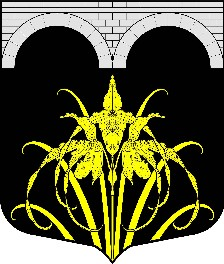 